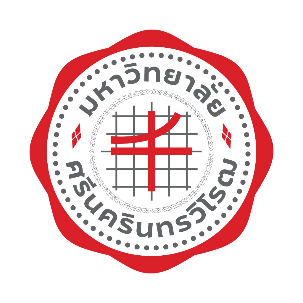 คำสั่งมหาวิทยาลัยศรีนครินทรวิโรฒที่              /2566เรื่อง  แต่งตั้งคณะกรรมการพัฒนาหลักสูตรและวิพากษ์หลักสูตร........................................     ----------------------------------------------	เพื่อให้การพัฒนาหลักสูตรและวิพากษ์หลักสูตร ....................................... เป็นไปด้วยความเรียบร้อย อาศัยอำนาจตามความในมาตรา 29 และ มาตรา 34 แห่งพระราชบัญญัติมหาวิทยาลัยศรีนครินทรวิโรฒ พ.ศ. 2559 และคำสั่งมหาวิทยาลัยศรีนครินทรวิโรฒ ที่ 683/2566 ลงวันที่ 30 มกราคม 2566 เรื่อง การมอบอำนาจให้ผู้ปฏิบัติการแทนอธิการบดี จึงแต่งตั้งคณะกรรมการพัฒนาหลักสูตรและวิพากษ์หลักสูตร............................................................ ดังนี้ 	1. ………………………………………………................................		ประธานกรรมการ	2. ………………………………………………................................	(ผู้ทรงคุณวุฒิภายนอก)	กรรมการ	3. ………………………………………………................................	(ผู้ทรงคุณวุฒิภายนอก)	กรรมการ	4. ………………………………………………................................	(ผู้ทรงคุณวุฒิจากสถานประกอบการ)	กรรมการ	5. ………………………………………………................................		กรรมการ	6. ………………………………………………................................		กรรมการและเลขานุการหมายเหตุ:		คณะกรรมการพัฒนาหลักสูตรและวิพากษ์หลักสูตร ควรประกอบด้วย อาจารย์ผู้รับผิดชอบหลักสูตร จำนวนอย่างน้อย 2 คน โดย 1 คน เป็นประธานกรรมการ และ 1 คน เป็นเลขานุการ ผู้ทรงคุณวุฒิภายนอกมหาวิทยาลัย จำนวนอย่างน้อย 3 คน ควรประกอบด้วย ผู้ทรงคุณวุฒิ หรือผู้เชี่ยวชาญในสาขาวิชานั้นๆ ซึ่งมีผลงานหรือมีชื่อเสียงเป็นที่ยอมรับ และคุณวุฒิควรอยู่ในระดับที่สูงกว่าหลักสูตรที่จะเปิดสอน หรือหากมีคุณวุฒิไม่สูงกว่าจะต้องมีประสบการณ์และความรู้ความสามารถในการวิพากษ์หลักสูตรนั้นได้ อย่างน้อย 2 คน และตัวแทนสถานประกอบการผู้ใช้บัณฑิต อย่างน้อย 1 คน เป็นกรรมการ	โดยมีหน้าที่ 	พิจารณาความสอดคล้องของหลักสูตรกับนโยบายของประเทศ วิสัยทัศน์และพันธกิจมหาวิทยาลัยความต้องการของตลาดแรงงาน และผู้มีส่วนได้ส่วนเสียกลุ่มต่างๆ นำไปสู่การกำหนดผลลัพธ์การเรียนรู้ที่คาดหวัง (ELOs) และการออกแบบโครงสร้างหลักสูตร รายวิชา กลยุทธ์การเรียนการสอน และการวัดประเมินผลที่สอดคล้องกับ ELOs พิจารณาผลการดำเนินงานของหลักสูตรย้อนหลังไม่น้อยกว่า 3 ปี (แผนการรับ-จำนวนรับ การได้งานทำความพึงพอใจของผู้ใช้บัณฑิต และระยะเวลาในการสำเร็จการศึกษา ผลงานวิจัยของอาจารย์และนิสิต)พิจารณาศักยภาพในการดำเนินงานของหลักสูตรในด้านอาจารย์ ทรัพยากรสิ่งสนับสนุนการเรียนรู้และปัจจัยสนับสนุนอื่นๆ 	4.	พิจารณาความร่วมมือระหว่างสถานประกอบการในการผลิตบัณฑิต (CWIE)	5.	พิจารณาออกแบบหลักสูตรให้สามารถจัดการเรียนการสอนบางส่วนเป็น Module ได้	6.	พิจารณาหาแนวทางในการบูรณาการกับศาสตร์อื่นๆ เพื่อส่งเสริมการพัฒนาผลลัพธ์การเรียนรู้ของบัณฑิตที่สอดคล้องกับความต้องการใหม่ๆ ของสังคมในการประกอบอาชีพ	ทั้งนี้  ตั้งแต่บัดนี้เป็นต้นไป       สั่ง ณ วันที่ ...............................................  					            (ศาสตราจารย์เกียรติคุณ ดร.ปานสิริ พันธุ์สุวรรณ)                                                                        รองอธิการบดีฝ่ายวิชาการ ปฏิบัติการแทน                  อธิการบดีมหาวิทยาลัยศรีนครินทรวิโรฒรายชื่อบุคคลที่เสนอเพื่อพิจารณาแต่งตั้งเป็นคณะกรรมการพัฒนาหลักสูตรและวิพากษ์หลักสูตรหลักสูตร.......................................................... สาขาวิชา ..................................................................... (หลักสูตรปรับปรุง/หลักสูตรใหม่ พ.ศ. .............)คณะ................................................................. มหาวิทยาลัยศรีนครินทรวิโรฒ* กรณีเป็นกรรมการผู้ทรงคุณวุฒิภายนอกมหาวิทยาลัย กรุณาใส่เหตุผลที่เสนอเพื่อใช้ประกอบการพิจารณาในช่องหมายเหตุ ลำดับชื่อ-สกุลตำแหน่งทางวิชาการ/ตำแหน่งงานคุณวุฒิและสาขาวิชาหน่วยงานที่สังกัด*หมายเหตุ